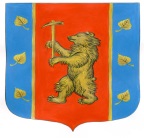 Администрация муниципального образованияКузнечнинское городское поселениемуниципального образования Приозерский муниципальный районЛенинградской области ПОСТАНОВЛЕНИЕот 22 декабря 2017 года №197В соответствии с п. 6 Правил обеспечения условий доступности для инвалидов жилых помещений и общего имущества в многоквартирном доме, утвержденных постановлением Правительства Российской Федерации от 09.07.2016 № 649 «О мерах по приспособлению жилых помещений и общего имущества в многоквартирном доме с учетом потребностей инвалидов», администрация муниципального образования Кузнечнинское городское поселение муниципального образования Приозерский муниципальный район Ленинградской областиПОСТАНОВЛЯЕТ:Утвердить порядок создания и работы муниципальной комиссии по обследованию жилых помещений инвалидов и общего имущества в многоквартирных домах, в которых проживают инвалиды (Приложение 1).Утвердить состав муниципальной комиссии по обследованию жилых помещений (Приложение 2).Опубликовать настоящее постановление в приложении к газете «Красная звезда» «Приозерский край» и на официальном сайте администрации МО Кузнечнинское городское поселение МО Приозерский муниципальный район Ленинградской области www.kuznechnoe.lenobl.ru.Постановление вступает в силу с момента опубликования.Контроль над исполнением настоящего постановления оставляю за собой.Зам.главы администрации				П.В.Фильчукисп. Беляева О.П.Разослано: дело-2, члены комиссии-7.Приложение 1к постановлению администрацииМО Кузнечнинское городское поселениеМО Приозерский муниципальный районЛенинградской областиот 22.12.2017 года №197Порядоксоздания и работы муниципальной комиссии по обследованию жилых помещений инвалидов и общего имущества в многоквартирных домах, в которых проживают инвалиды, в целях их приспособления с учетом потребностей инвалидов и обеспечения условий их доступности для инвалидов на территории муниципального образования Кузнечнинкое городское поселение муниципального образования Приозерский муниципальный район Ленинградской области1. Общие положения1.1. Настоящий Порядок разработан в соответствии с Гражданским кодексом Российской Федерации, Жилищным кодексом Российской Федерации, Федеральным законом от 06.10.2003 № 131-ФЗ «Об общих принципах организации местного самоуправления в Российской Федерации», Постановлением Правительства РФ от 09.07.2016 года № 649 «О мерах по приспособлению жилых помещений и общего имущества в многоквартирном доме с учетом потребностей инвалидов» и иными нормативными правовыми актами Российской Федерации.1.2. Настоящий Порядок устанавливает этапы работы и полномочия муниципальной комиссии по обследованию жилых помещений, занимаемых инвалидами и семьями, имеющими детей-инвалидов, и используемых ими для постоянного проживания, и общего имущества в многоквартирных домах, в которых расположены указанные помещения, в целях их приспособления с учетом потребностей инвалидов и обеспечения условий их доступности для инвалидов на территории муниципального образования Кузнечнинское городское поселение муниципального образования Приозерский муниципальный района Ленинградской области (далее – Комиссия).1.3. Комиссия является постоянно действующим коллегиальным органом. Комиссия создается администрацией муниципального образования Кузнечнинское городское поселение муниципального образования Приозерский муниципальный район Ленинградской области.1.4. Комиссия осуществляет организацию работы по проведению обследования жилых помещений инвалидов, входящих в состав муниципального, а так же частного жилищного фонда, и общего имущества в многоквартирных домах, в котором проживают инвалиды, с целью оценки возможности их приспособления с учетом потребностей инвалидов в зависимости от особенностей ограничения жизнедеятельности, обусловленного инвалидностью, и обеспечения условий их доступности для инвалидов, согласно требованиям, утвержденным постановлением Правительства РФ от 09.07.2016 № 649 «О мерах по приспособлению жилых помещений и общего имущества в многоквартирном доме с учетом потребностей инвалидов».2. Основные функции комиссии2.1. Обследование жилого помещения инвалида и общего имущества в многоквартирном доме, в котором проживает инвалид.2.2. Оформление актов обследования жилого помещения инвалида и общего имущества в многоквартирном доме, в котором проживает инвалид (далее – акт обследования), по форме, утвержденной Министерством строительства и жилищно-коммунального хозяйства Российской Федерации;2.3. Принятие решения об экономической целесообразности (нецелесообразности) реконструкции многоквартирного дома, в котором проживает инвалид, по форме, утвержденной Министерством строительства и жилищно-коммунального хозяйства Российской Федерации2.4. Вынесение заключения о возможности или отсутствии возможности приспособления жилого помещения инвалида и общего имущества в многоквартирном доме, в котором проживает инвалид, с учетом потребностей инвалида и обеспечения условия их доступности для инвалида, по формам, утвержденным Министерством строительства и жилищно-коммунального хозяйства Российской Федерации.3.Права3.1. Запрашивать и получать в установленном порядке документы необходимые для деятельности комиссии материалы, документы и информацию. 3.2. Привлекать к участию в работе комиссии представителей организаций, осуществляющих деятельность по управлению многоквартирными домами, в которых располагается жилое помещение инвалида, в отношении которого проводится обследование. 4. Порядок работы комиссии4.1. Обследование жилого помещения инвалида и общего имущества в многоквартирном доме, в котором проживает инвалид, осуществляется в целях оценки приспособления жилого помещения инвалида и общего имущества в многоквартирном доме, в котором проживает инвалид, с учетом потребностей инвалида и обеспечения условий их доступности для инвалида, а также оценки возможности их приспособления с учетом потребностей инвалида в зависимости от особенностей ограничения жизнедеятельности, обусловленного инвалидностью лица, проживающего в таком помещении (далее - обследование), в том числе ограничений, вызванных:а) стойкими расстройствами двигательной функции, сопряженными с необходимостью использования кресла-коляски, иных вспомогательных средств передвижения;б) стойкими расстройствами функции слуха, сопряженными с необходимостью использования вспомогательных средств;в) стойкими расстройствами функции зрения, сопряженными с необходимостью использования собаки-проводника, иных вспомогательных средств;г) задержками в развитии и другими нарушениями функций организма человека.4.2. Обследование проводится в соответствии с планом мероприятий по приспособлению жилых помещений инвалидов и общего имущества в многоквартирных домах, в которых проживают инвалиды, с учетом потребностей инвалидов и обеспечения условий их доступности для инвалидов (далее - план мероприятий), утверждаемым постановлением главы администрации муниципального образования Приозерский муниципальный район Ленинградской области, и включает в себя:а) рассмотрение документов о характеристиках жилого помещения инвалида, общего имущества в многоквартирном доме, в котором проживает инвалид (технический паспорт (технический план), кадастровый паспорт и иные документы); б) рассмотрение документов о признании гражданина инвалидом, в том числе выписки из акта медико-социальной экспертизы гражданина, признанного инвалидом;в) проведение визуального, технического осмотра жилого помещения инвалида, общего имущества в многоквартирном доме, в котором проживает инвалид, при необходимости проведение дополнительных обследований, испытаний несущих конструкций жилого здания;г) проведение беседы с гражданином, признанным инвалидом, проживающим в жилом помещении, в целях выявления конкретных потребностей этого гражданина в отношении приспособления жилого помещения; д) оценку необходимости и возможности приспособления жилого помещения инвалида и общего имущества в многоквартирном доме, в котором проживает инвалид, с учетом потребностей инвалида и обеспечения условий их доступности для инвалида. 4.3. Повестку заседания Комиссии формирует ответственный секретарь комиссии с учетом  поступивших обращений граждан, организаций, органов местного самоуправления, органов государственной власти.4.4. Заседания Комиссии проводятся по мере поступления обращений.Ответственный секретарь комиссии подготавливает приглашения для членов комиссии и рассылает приглашения не менее чем за три дня до дня проведения комиссии.4.5. Решения комиссии принимаются большинством голосов членов комиссии.В случае временного отсутствия председателя комиссии его обязанности исполняет заместитель председателя комиссии.При равенстве голосов членов комиссии решающим является голос председателя комиссии. В случае несогласия с принятым решением члены комиссии вправе выразить свое особое мнение в письменной форме и приложить его к решению комиссии. 4.6. По результатам обследования оформляется акт обследования, в целях приспособления жилого помещения инвалида и общего имущества в многоквартирном доме с учетом потребностей инвалида и обеспечения условий их доступности для инвалида по форме, утвержденной  Министерством строительства и жилищно-коммунального хозяйства Российской Федерации. 4.7. Результатом работы комиссии является заключение о возможности приспособления жилого помещения инвалида и общего имущества в многоквартирном доме, в котором проживает инвалид, с учетом потребностей инвалида и обеспечения условий их доступности для инвалида или заключение об отсутствии такой возможности, оформляемыми по формам, утвержденным Министерством строительства и жилищно-коммунального хозяйства Российской Федерации. 4.8. Заключение о возможности приспособления жилого помещения инвалида и общего имущества в многоквартирном доме, в котором проживает инвалид, с учетом потребностей инвалида и обеспечения условий их доступности для инвалида выносится комиссией на основании: а) акта обследования;б) решения комиссии об экономической целесообразности реконструкции или капитального ремонта многоквартирного дома (части дома), в котором проживает инвалид, в целях приспособления жилого помещения инвалида и (или) общего имущества в многоквартирном доме, в котором проживает инвалид, с учетом потребностей инвалида и обеспечения условий их доступности для инвалида, предусмотренного подпунктом «а» пункта 17 Правил обеспечения условий доступности для инвалидов жилых помещений и общего имущества в многоквартирном доме, утвержденных постановлением Правительства Российской Федерации от 09.07.2016 № 649 «О мерах по приспособлению жилых помещений и общего имущества в многоквартирном доме с учетом потребностей инвалидов» (далее - Правила). 4.9. Заключение об отсутствии возможности приспособления жилого помещения инвалида и общего имущества в многоквартирном доме, в котором проживает инвалид, с учетом потребностей инвалида и обеспечения условий их доступности для инвалида является основанием для признания жилого помещения инвалида в установленном законодательством Российской Федерации порядке непригодным для проживания инвалида.4.10. Для принятия решения о включении мероприятий в План мероприятий заключение, предусмотренное пунктом 19 Правил, в течение 10 дней со дня его вынесения направляется Комиссией главе администрации муниципального образования Кузнечнинское городское поселение муниципального образования Приозерский муниципальный район Ленинградской области Приозерский муниципальный район  Ленинградской области для утверждения.4.11. Заключение об отсутствии возможности приспособления в течение 10 дней со дня его вынесения Комиссией направляется для сведения инвалиду, который проживает в жилом помещении, в отношении которого проводилось обследование.4.12.Срок хранения актов, решений, заключений комиссии - не менее 10 лет.Приложение 2к постановлению администрацииМО Кузнечнинское городское поселениеМО Приозерский муниципальный районЛенинградской областиот 22.12.2017 года №197Составмуниципальной комиссии по обследованию жилых помещений инвалидов и общего имущества в многоквартирных домах, в которых проживают инвалиды, в целях их приспособления с учетом потребностей инвалидов и обеспечения условий их доступности для инвалидов на территории муниципального образования Кузнечнинское городское поселение муниципального образования Приозерский муниципальный район Ленинградской областиОб утверждении порядка создания и работы муниципальной комиссии по обследованию жилых помещений и общего имущества в многоквартирных домах, в которых проживают инвалиды, в целях их приспособления с учетом потребностей инвалидов и обеспечения условий их доступности для инвалидов на территории муниципального образования Кузнечнинское городское поселение муниципального образования Приозерский муниципальный район Ленинградской областиПредседатель муниципальной  комиссииЗаместитель главы администрации муниципального образования Кузнечнинское городское поселение администрации муниципального образования Приозерский муниципальный район Ленинградской областиЗаместитель председателя муниципальной комиссииСпециалист ответственный за проведение муниципального жилищного контроляОтветственный секретарь муниципальной комиссииВедущий специалист по социальной политикеЧлены муниципальной комиссии:Ведущий специалист по имуществуПредставитель организации, осуществляющей деятельность по управлению многоквартирными домами, в которых располагается жилое помещение инвалида, в отношении которого проводится обследованиеПредставитель общества инвалидов МО Кузнечнинское городское поселениеПредседатель общественной организации ветеранов (пенсионеров) войны, труда, Вооруженных сил и правоохранительных органов МО Кузнечнинское городское поселение